Approvato dal Consiglio di Istituto il  con delibera n. 12REGOLAMENTO D’ISTITUTO PER L’ACQUISIZIONE IN ECONOMIA DI LAVORI SERVIZI E FORNITURERedatto ai sensi dell’art. 125, comma 10 del D.Lgs , n. 163 “Codice dei contrattipubblici relativi a lavori, servizi e forniture” e ai sensi dell’art. 34 del D.I. 44/2001CONSIDERATO che le Istituzioni Scolastiche, per l’affidamento di lavori, servizi e forniture, scelgono la procedura da seguire per l’affidamento in relazione agli importi finanziari, ovvero, per importi da € 2.000,00 (o ad altro limite preventivamente fissato dal Consiglio di Istituto), a € 39.999,99 si applica la disciplina di cui all’art. 34 del D.I 44/2001 e per importi da €  € 133.999,99 per servizi e forniture e da €   €200.000,00 per lavori, si applica la disciplina di cui all’art. 125 del D.Lgs 163/2006; CONSIDERATO che, per le acquisizioni in economia di lavori, forniture e servizi, ai sensi dell’art.125 comma 10 del D.Lgs 163/2006, deve essere adottato un Regolamento in relazioneall’oggetto ed ai limiti di importo delle singole voci di spesa, preventivamente individuate da ciascuna stazione appaltante, con riguardo alle proprie specifiche esigenze;CONSIDERATO che il provvedimento  de quo si configura quale atto  di natura regolamentare idoneo ad individuare tali fattispecie;CONSIDERATO, inoltre, che tale Regolamento rappresenta l’atto propedeutico alla determina di ogni singola acquisizione in economia;RITENUTO che tale atto assume la forma di regolamento interno, tramite il quale viene individuato l’oggetto  delle  prestazioni  acquisibili  in  economia,  ai  sensi  dell’art.125  del  D.Lgs.163/2006;RITENUTO necessario che anche le Istituzioni Scolastiche, in quanto stazioni appaltanti, sono tenute a redigere un proprio regolamento interno, idoneo a garantire il pieno rispetto delle norme del codice degli appalti, per gli affidamenti in economia, ai sensi dell’art. 125 del D.Lgs 163/2006Art. 1Il presente Regolamento disciplina le modalità, i limiti e le procedure da seguire per l’acquisizione in economia, mediante cottimo fiduciario, di lavori, servizi e forniture.Art. 2L’Istituto Scolastico procede all’affidamento mediante procedura di cottimo fiduciario, ai sensi dell’art.125  D.Lgs  163/2006,  per  beni e servizi  il  cui  importo  finanziario  sia compreso  tra €40.000,00 e € 133.999,99, per i lavori il cui importo finanziario sia compreso tra € 40.000,00 e €200.000,00. Tale procedura prevede l’invito di almeno 5 operatori economici, se sussistono in talenumero soggetti idonei, individuati sulla base di indagini di mercato, ovvero tramite elenchi di operatori economici predisposti dalla stazione appaltante.Per lavori, servizi e forniture, il cui importo sia inferiore a € 40.000,00 e superiore a € 4.000,00 (limite fissato dal Consiglio d’Istituto contestualmente all’approvazione del presente Regolamento), si applica la procedura comparativa di cui all’art. 34 del D.I. 44/2001, mediante invito di 3 operatori economici. L’osservanza di tale ultimo obbligo è esclusa quando non sia possibile acquisire da altri operatori il medesimo bene sul mercato di riferimento.L’Istituto Scolastico procede all’affidamento, nei casi sopra indicati, previa Determina di indizione della procedura in economia, ai sensi dell’art. 125 del D.Lgs 163/2006.Art. 3Possono essere eseguiti mediante la procedura in economia, secondo gli importi finanziari indicati all’art. 2, i seguenti lavori:a)   Lavori di manutenzione ordinaria degli edifici dell’Istituto Scolastico;b)   Lavori non programmabili in materia di riparazione, consolidamento, etc…. c)   Lavori per i quali siano stati esperiti infruttuosamente gare pubbliche;d)	Lavori necessari per la compilazione di progetti per l’accertamento della staticità di edifici e manufattie)	Lavori  finanziati  da  interventi  approvati  nell’ambito  del  PON  “Per  la  Scuola: Competenze e Ambienti per l’apprendimento” per un importo superiore a € 40.000,00 e fino a € 200.000,00;Gli importi di cui al presente articolo devono intendersi al netto d’IVA.Art. 4Possono essere acquisiti mediante procedura in economia,  secondo gli importi finanziari indicati all’art. 2, i seguenti beni e servizi:a)   Acquisti, restauri o manutenzione di mobili, arredi, suppellettili di ufficio;b)   Studi  per  indagini  statistiche,  consulenze  per   l’acquisizione  di  certificazioni, incarichi per il coordinamento della sicurezza;c)   Spese per l’acquisto di combustibili per riscaldamento; d)   Spese per l’illuminazione e la climatizzazione dei locali; e)   Acquisti di generi di cancelleria;f)    Beni e servizi finanziati da interventi approvati nell’ambito del PON “ Per la Scuola: Competenze e Ambienti per l’apprendimento” per un importo superiore a € 40.000,00 e fino a € 133.999,99;g)   Beni e servizi necessari per garantire il funzionamento amministrativo e didattico e l’attuazione dei progetti del POF.Gli importi di cui al presente articolo devono intendersi al netto d’IVA.Art. 5E’  vietato  l’artificioso  frazionamento  dell’acquisizione  di  beni,  servizi  o  lavori  allo  scopo  disottoporli alla disciplina di cui al presente Regolamento.Art. 6La Determina a contrarre che, in funzione del presente Regolamento, indice la procedura in economia, individua il Responsabile Unico del Procedimento, ai sensi della normativa vigente in materia.Art. 7L’Istituto  Scolastico  procede  alla  pubblicazione  sul  profilo  del  committente  (sito  internet dell’Istituto Scolastico) del soggetto aggiudicatario.Art. 8Il Dirigente Scolastico, con riferimento al bene, servizio o lavoro acquisibile in economia, provvede all’emanazione di una Determina per l’indizione della procedura.Il DSGA procede, a seguito delle determina del DS,  all’indagine di mercato per l’individuazione di5 operatori economici (nel caso di cottimo  fiduciario) o di 3 operatori (nel caso di procedura comparativa).Dopo aver individuato gli operatori economici idonei alla svolgimento dell’affidamento, il DSGA provvederà ad inoltrare agli stessi contemporaneamente la lettera di invito, contenente i seguenti elementi:a)  l’oggetto della prestazione, le relative caratteristiche e il suo importo massimo previsto, con esclusione dell’IVA;b)  le garanzie richieste all’affidatario del contratto;c)  il termine di presentazione dell’offerta;d)  il periodo in giorni di validità delle offerte stesse;e)  l’indicazione del termine per l’esecuzione della prestazione;f)   il criterio di aggiudicazione prescelto;g)  gli elementi di valutazione, nel caso si utilizzi il criterio dell’offerta economicamente più vantaggiosa;h)  l’eventuale   clausola   che   prevede   di  non  procedere   all’aggiudicazione   nel  caso   dipresentazione di un’unica offerta valida;i)   la misura delle penali, determinate in conformità delle disposizioni del D.Lgs. 163/06;j)   l’obbligo per l’offerente di dichiarare nell’offerta di assumere a proprio carico tutti gli oneri assicurativi e previdenziali di legge, di osservare le norme vigenti in materia di sicurezza sul lavoro e di retribuzione dei lavoratori dipendenti, nonché di accettare condizioni contrattuali e penalità;k)  l’indicazione dei termini e modalità di pagamento;l)   i requisiti soggettivi richiesti all’operatore, e la richiesta allo stesso di rendere apposita dichiarazione in merito al possesso dei requisiti soggettivi richiesti.Se il criterio di aggiudicazione prescelto è quello dell’offerta economicamente più vantaggiosa, si procede, con determina del DS, alla nomina della Commissione Giudicatrice, ai sensi dell’art.84 delD.Lgs. 163/06. Se invece il criterio di aggiudicazione prescelto è quello del prezzo più basso, l’apertura delle offerte è operata dal RUP.Successivamente si procede alla verifica dei requisiti generali e speciali dell’operatore economico, considerato il miglior offerente.L’Istituto Scolastico, decorsi 35 giorni dalla data di comunicazione dell’avvenuta individuazionedel soggetto aggiudicatario, provvede alla stipula del contratto, salvo nei casi di urgenza, come disciplinato dal D.Lgs. 163/06 e nel caso in cui pervenga una sola offerta o una sola offerta valida.Art. 9Per quanto non espressamente previsto nel presente Regolamento si rinvia alle disposizioni del D. Lgs. 163/06 e delle leggi in materia.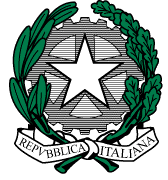 ISTITUTO COMPRENSIVO “MARGHERITA HACK”Via Dante, 48  - 33085 MANIAGO (PN) – Tel. C.F. – Cod. Mecc. PNIC82800X –Comuni di FRISANCO - MANIAGO - VIVAROe-mail: pnic82800x@istruzione.it     - pnic82800x@pec.istruzione.it       web http://www.icmaniago.itProt. n. 654/C14Maniago, 